Where is the character? _____________________________________________________________________________________Will the sea subside? _____________________________________________________________________________________Why are they in the boat? ______________________________________________________________________________________________________________________________________________________________________Will they survive? Give evidence from the text. _______________________________________________________________________________________________________________________________________________________________________________________________________________________________________________________________Why are they there? __________________________________________________________________________________________________________________________________________________________________________Where are they headed?_____________________________________________________________________________________What might he find to help him survive?____________________________________________________________________________________What does the plastic bag provide?________________________________________________________In the text, the wind and waves are threatening and violent. Find examples in the text to show this.________________________________________________________________________________________________________________________________________________________________________________________________________________________________________________________________________________________________________________________________________________________________________________________________________________________________________________________________________________________________________________________________________________________________________________________________________________________________________________________________________________________Will Shif survive?Yes/no/maybeImagesDescribe what you see and the emotions it gives to you.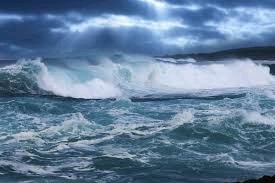 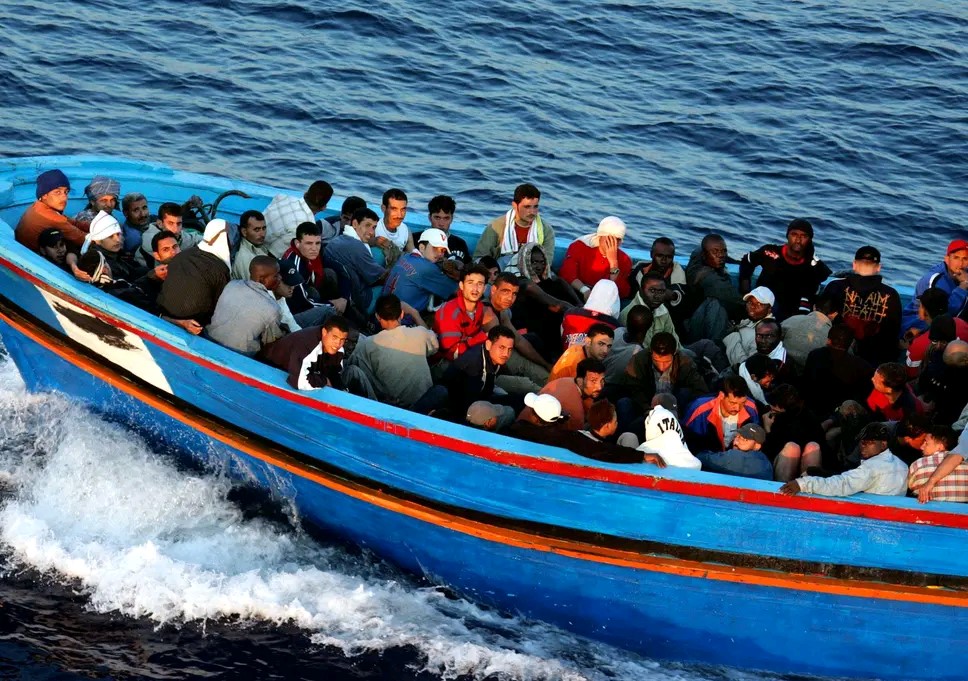 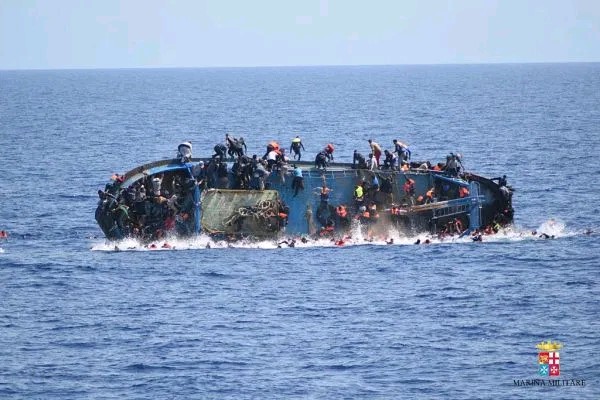 YesNo